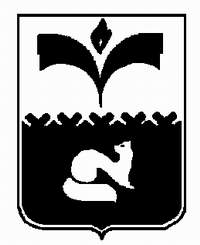 ДУМА ГОРОДА ПОКАЧИХанты-Мансийский автономный округ-Югрател./факс (34669)  7-34-12e-mail: duma@admpokachi.ruwww.Dumapokachi.ruЕ-mail: duma@admpokachi.ruWWW.DUMAPOKACHI.RU628661Ханты-Мансийский автономный округ – Югра Тюменская областьг.Покачи, ул. Мира, д.8/1РЕКОМЕНДАЦИИ по итогам депутатских слушаний «О системе платных услуг, оказываемых бюджетными учреждениями города: проблемы, перспективы»Рассмотрев материалы депутатских слушаний по вопросу «О системе платных услуг, оказываемых бюджетными учреждениями города: проблемы, перспективы» участники депутатских слушаний отмечают:Положительную динамику в части  востребованности платных услуг у населения города Покачи, ежегодный рост объемов предоставляемых услуг и увеличение доходов от платной деятельности учреждений, а также  формирование гибкой системы предложений при предоставлении платных услуг, в соответствии  с существующим спросом отдельных услуг у населения города, что  является позитивным фактором для дальнейшей перспективы развития этого направления  деятельности.Однако, по мнению многих докладчиков, необходимо пересмотреть и внести соответствующие изменения в муниципальные правовые акты Думы и администрации города,  регламентирующие установление тарифов на услуги муниципальных предприятий и учреждений города Покачи, а также порядок введения и оказания платных услуг и работ, выполняемых муниципальными предприятиями и учреждениями города. Особого внимания требует определение понятия «платные услуги», затрудняющее применение решения Думы от 25.09.2009 № 101 «О порядке принятия решений об установлении тарифов на услуги муниципальных предприятий и учреждений города Покачи» и Постановления администрации города Покачи №137 от 01.03.2010 года «Об утверждении порядка введения и оказания платных услуг и работ, выполняемых муниципальными предприятиями и учреждениями города Покачи, и регулирования тарифов на них» к регулированию тарифов на услуги, оказываемые в рамках муниципального задания.  Необходимо также установить порядок регулирования тарифов услуг (работ), выполняемых бюджетными учреждениями в рамках муниципальных заданий. При изучении информации о платных услугах, которые предоставляются детско-юношеской спортивной школой, установлено, что Устав данной организации не содержит видов деятельности, которые вправе осуществлять данное учреждение. Цели деятельности учреждения, заявленные в пункте 1.6. Устава, не соответствуют целям деятельности, указанным в пункте 2.2. Устава. Один из видов деятельности - перевозка пассажиров автобусами, возможно осуществлять только для достижения целей, для которых создано учреждение. Если к целям относится, в том числе и «организация содержательного досуга», то сложно определить, для каких целей может использоваться микроавтобус. Вызывает сомнение такая цель создания учреждения, как организация содержательного досуга. В Устав учреждения необходимо внести изменения и дополнения, уточнить формулировки.По результатам проверок приносящей доход деятельности муниципальных учреждений установлены факты нарушения Генерального разрешения главного распорядителя средств местного бюджета на осуществление приносящей доход деятельности, а именно:- расходование средств в большем размере, чем предусмотрено генеральным разрешением;- осуществление расходов, не предусмотренных Генеральным разрешением; - нарушение требований Генерального разрешения;- неправомерное использование средств от приносящей доход деятельности;- расходование денежных средств на приобретение основных фондов в  большем объеме, чем установлено Генеральным разрешением.В соответствии с пунктом 5 решения Думы № 101 от 25.09.2009 года «О порядке принятия решений об установлении тарифов на услуги муниципальных предприятий и учреждений города Покачи» при изменении цен на сырье, материалы, энергоресурсы, тарифных ставок по оплате труда и т.п. должны производиться изменения на платные услуги, но не чаще, чем 2 раза в год. В результате проведенных проверок в части своевременного внесения изменений в тарифы на платные услуги города, было установлены факты несвоевременного пересмотра действующих тарифов на платные услуги муниципальных учреждений. Учитывая вышеизложенное, участники депутатских слушаний рекомендуют:Администрации города:1. Разработать и внести на рассмотрение Думы города в декабре 2012 года проект решения о внесении изменений и дополнений в решение Думы города № 25.09.2009 № 101 «О порядке принятия решений об установлении тарифов на услуги муниципальных предприятий, учреждений города Покачи».2. Разработать и утвердить систему мотивации руководителей муниципальных предприятий, учреждений города по организации и развитию системы платных услуг в подведомственных им учреждениях.Думе города: 1. Решить вопрос о правомерности и целесообразности предоставления льгот отдельным категориям граждан, при оказании муниципальными учреждениями платных услуг. 